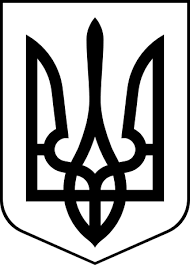 ЗДОЛБУНІВСЬКА МІСЬКА РАДАРІВНЕНСЬКОГО РАЙОНУ РІВНЕНСЬКОЇ ОБЛАСТІ                                                     восьме скликанняР І Ш Е Н Н Явід  16 листопада   2021  року       					           	       №  915Про затвердження технічних документаційз  нормативної  грошової оцінки  земель  населених пунктів Новомильськ, Степанівка, Копиткове, Мар’янівкаКеруючись статтею 23 Закону України «Про оцінку земель», статтею 26 Закону України  „Про місцеве самоврядування в Україні ”, розглянувши технічну документацію з нормативної  грошової  оцінки земель  населених пунктів Новомильськ, Степанівка, Копиткове, Мар’янівка, розроблену Приватним експертно-виробничим підприємством «Земпроект», Здолбунівська міська  рада ВИРІШИЛА:1. Затвердити технічні документації з  нормативної  грошової  оцінки земель  населених пунктів Новомильськ, Степанівка, Копиткове, Мар’янівка.     2. Рішення міської ради  оприлюднити в засобах масової інформації або в інший можливий спосіб.3. Рішення застосовується з 01.01.2023.       	4. Контроль за виконанням даного рішення покласти на постійну комісію з питань бюджету, фінансів, соціально-економічного розвитку та реалізації державної регуляторної політики  (голова Бабак Л.В.) та  заступника міського голови з питань діяльності виконавчих органів ради Сосюка Ю.ПСекретар міської ради                                                           Валентина КАПІТУЛАРозрахунковабазова вартість нормативної  грошової оцінки  забудованих земельнаселених пунктів.Порівняльна характеристика базової вартості нормативної  грошової оцінки  забудованих земель населених пунктів.№ п/пНазванаселеного пунктуПлоща,гаБазова вартість,1 кв. м.1Копиткове211,0140162,982Мар’янівка36,3000132,183Степанівка75,5000118,364Новомильськ119,000148,68№ п/пНазванаселеного пунктуСтара нормативно грошова оцінкаНова нормативно грошова оцінка1Копиткове85,65162,982Мар’янівка56,95132,183Степанівка58,72118,364Новомильськ82,18148,68